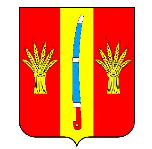 АДМИНИСТРАЦИЯ НОВОАЛЕКСАНДРОВСКОГОГОРОДСКОГО ОКРУГА СТАВРОПОЛЬСКОГО КРАЯПОСТАНОВЛЕНИЕ(в редакции постановления от 03.12.2018 г. № 1830)Об определении ответственных работников за работу со сведениями о доходах, расходах, об имуществе и обязательствах имущественного характера в администрации Новоалександровского городского округа Ставропольского краяВо исполнение пункта 6 Указа Президента Российской Федерации от 21 сентября 2009 года № 1065 «О проверке достоверности и полноты сведений, предоставляемых гражданами, претендующими на замещение должностей федеральной государственной службы, и федеральными государственными служащими, и соблюдения федеральными государственными служащими требований к служебному поведению», и с целью реализации решения Совета депутатов Новоалександровского городского округа первого созыва от 27 декабря 2017 года №10/108 «Об утверждении Положения о проверке достоверности и полноты сведений, представляемых гражданами Российской Федерации, претендующими на замещение должностей муниципальной службы и муниципальными служащими Новоалександровского городского округа Ставропольского края, и соблюдения муниципальными служащими требований к служебному поведению», администрация Новоалександровского городского округа Ставропольского края,ПОСТАНОВЛЯЕТ:1 Определить ответственными работниками за работу со сведениями о доходах, расходах, об имуществе и обязательствах имущественного характера в администрации Новоалександровского городского округа Ставропольского края:- Долбня Наталью Михайловну, начальника отдела по противодействию коррупции, муниципальной службы, работы с кадрами и наград администрации Новоалександровского городского округа Ставропольского края;- Савинову Аллу Владимировну, заместителя начальника отдела по противодействию коррупции, муниципальной службы, работы с кадрами и наград администрации Новоалександровского городского округа Ставропольского края;- Трунову Светлану Александровну, главного специалиста   отдела по противодействию коррупции, муниципальной службы, работы с кадрами и наград администрации Новоалександровского городского округа Ставропольского края.- Туголукову Олесю Александровну, ведущего специалиста   отдела по противодействию коррупции, муниципальной службы, работы с кадрами и наград администрации Новоалександровского городского округа Ставропольского края.2. Уполномочить на осуществление проверки достоверности и полноты сведений о доходах, об имуществе и обязательствах имущественного характера, представляемых лицами, указанными в пункте 5 Положения о проверке достоверности и полноты сведений, представляемых гражданами Российской Федерации, претендующими на замещение должностей муниципальной службы и муниципальными служащими администрации Новоалександровского городского округа Ставропольского края, и соблюдения муниципальными служащими требований к служебному поведению:- Долбня Наталью Михайловну, начальника отдела по противодействию коррупции, муниципальной службы, работы с кадрами и наград администрации Новоалександровского городского округа Ставропольского края;- Савинову Аллу Владимировну, заместителя начальника отдела по противодействию коррупции, муниципальной службы, работы с кадрами и наград администрации Новоалександровского городского округа Ставропольского края;- Трунову Светлану Александровну, главного специалиста отдела по противодействию коррупции, муниципальной службы, работы с кадрами и наград администрации Новоалександровского городского округа Ставропольского края;- Туголукову Олесю Александровну, ведущего специалиста   отдела по противодействию коррупции, муниципальной службы, работы с кадрами и наград администрации Новоалександровского городского округа Ставропольского края.3. Признать утратившим силу: - постановление администрации Новоалександровского муниципального района Ставропольского края от 10.05.2012 года №427 «О порядке реализации Положения о проверке достоверности и полноты сведений о доходах, об имуществе и обязательствах имущественного характера, представляемых гражданами, претендующими на замещение должностей муниципальной службы и муниципальными служащими Новоалександровского муниципального района Ставропольского края, утвержденного решением Совета Новоалександровского муниципального района Ставропольского края второго созыва от 05 мая 2012 года №28/388;-  распоряжение администрации Новоалександровского муниципального района Ставропольского края от 02.11.2016 года № 187-р «Об определении ответственного работника за работу со сведениями о доходах, расходах, об имуществе и обязательствах имущественного характера в администрации Новоалександровского муниципального района Ставропольского края».4. Контроль за выполнением настоящего постановления возложить на заместителя главы администрации Новоалександровского городского округа Ставропольского края Дубинина Н.Г.5. Настоящее постановление вступает в силу со дня его подписания.Глава Новоалександровского городского округа Ставропольского края                                                                  С.Ф.Сагалаев22 января 2018г.г. Новоалександровск№ 56